Publicado en Sant Just Desvern el 29/04/2024 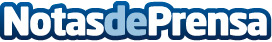 Inteligencia artificial: Schaeffler y Siemens intensifican su colaboraciónSchaeffler y Siemens han firmado un Memorando de Entendimiento (MDE) en el campo de la inteligencia artificial en la producción. El Memorando de Entendimiento se centra en el desarrollo conjunto de soluciones digitales para la planta de producción y de aplicaciones de IA en el sector industrial. El innovador asistente de inteligencia artificial "Siemens Industrial Copilot" demuestra su eficiencia en las pruebas de funcionamientoDatos de contacto:Núria GalimanySchaeffler934803677Nota de prensa publicada en: https://www.notasdeprensa.es/inteligencia-artificial-schaeffler-y-siemens Categorias: Internacional Nacional Inteligencia Artificial y Robótica Programación Otras Industrias Actualidad Empresarial http://www.notasdeprensa.es